Федеральное тсударственное бюджетное образовательное учреждение высшего образования ”Красноярский государственный медицинский университет имени профессора В.Ф. Войно-Ясенецкого” Министерства здравоохранения Российской ФедерацииКафедра перинатологии, акушерства и гинекологии лечебного факультела. Заведующий кафедрой: ДМН, Профессор Цхай В.Б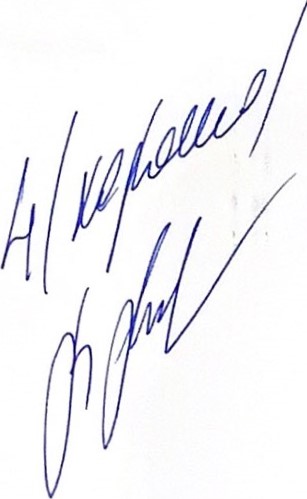 РЕФЕРАТ«ТЭЛА в акушерстве»Выполнил ординатор кафедрыперинатологии, акушерства гинекологии лечебного факультетаБуланова Е.К	Проверил Ассистент Коновалов В.НСодержаниеВведение (1Причины и факторы риска (2Клиническая картина (З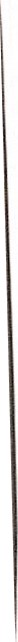 Диагностика (4 Лечение (5 Родоразрешение (6 Выводы (7ВведениеВ развивающихся странах смертность по причине тромбоэмболии летчной артерии занимает третье место после сердечнососудистых заболева:шй и онкологической патологии. Отмечается рост тромбоэмболических осложнений при различных заболеваниях, увеличение частоты послеоперационных и посттравматических эмболий. Ранняя диагностика данНЫХ осложнений илетал 	От данной патологии в 4—6 раз. Тромбоэмболические осложнения являются актуальной проблемой современного акушерства и гинекологии, поскольку занимают ведущее место в структуре материнской смертности и приводят к тяжёлым отдалённым последствиям. До 850,4 женщин, перенёсших тромбоз глубоких вен во время беременности, впоследуюгцем страдают хотя бы сдним из признаков посттромбофлебитического синдрома: хронической лёгочной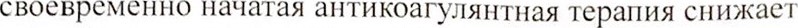 .гипертензией, трофическими язвамиТромбоэмболия легочной артерии (ТЭЛА) - одно из наиболее распространенных и грозных осложнений многих заболеваний, послеоперационного и послеродового периодов, неблагоприятно влияющее на.их течение и исходТромбоэмболия лёгочной артерии (ТЭЛЛ) — это окклюзия артериального русла лёгких (ствола, превзой или левой лёгочной артерии И/ИлИ их ветвей) тромботическими массами различного калибра, сформировавшимися в венах большого круга кровообращения (тромбоз глубоких вен (ТГВ) ног и илеокавального сегмента, таза, т.е. в бассейне нижней полой вены, редко — в бассейне верхней полой вены), реже — в правом предсердии или в правом желудочке сердца. В результате чего развиваются спазм ветвей легочной артерии, острое легочное сердце, уменьшение сердечного выброса, снижение.оксигенации крови и бронхоспазм		Причины и факторы риска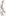 Беременность повыщает риск возникновения тромбозов в 5—6 раз, что подтверждается присутствием всех трёх факторов триады Вирхова: замедление тока крови, повреждение стенки сосуда, изменение реологических свойств крови. Сам по себе процесс гестации создает в материнском организме ПРеДПОСЫЛКИ к тромбоэмболическим осложнениям. Ьеременность обусловливает изменения кровотока в венах бедренно-подвздошного треугольника. Давление беременной матки приводит к нарушению венозного оттока и увеличению венозного давления в среднем на 10 мм рт.ст. Увеличение уровня гестагенов во время беременности, так же способствует развитию венозного стаза. В конце первого триместра беременности появляется венозный стаз, который формирует протромботический потенциал. В конце беременности отмечается гиперкоагуляция, что способствует тромбообразованию в венах малого таза и нижних конечностей. Уже к 25—29 неделе беременности на 500/0снижается скорость венозного кровотока, а к 36 неделе она становится .минимальноЙ и восстанавливается ТОЛЬКо к 6 неделе после родоразрешени При естественных родах и при операции кесарево сечение всегда присутствует повреждение вен таза. ЗнаЧИТСЈIЬНУЮ роль в развитии тромбоза шрают врождённые и приобретённые тромбофилии. Повышают риск развиТия тромбоэмболических осложнений и инфекции “Г(ЖНС-гругшы (Т токсоплазмоз (toxoplasmosis); О — другие инфекции (others); R — краснуха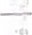 (rubella); С — цитомегаловирусная инфекция (cytomegalovirus); Н— герпес.(herpes simplex virus)), и прежде всего инфекция простого герпесаОценка риска ВТЭО во время родов и в послеродовом периодеПредшествующие рецидивирующие ВТОЭПредшествующие ВТОЭ, ничем не спровоцированные или связанные с приемом эстрогеновПредшествующие спровоцированные ВТОЭ Семейный тромботический анамнезСоматические факторы Возраст более35 летКурениеОжирение ИМТ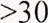 Варикозное расширение вен ногСоматические заболевания (артериальная гипертензия, нефротический синдром, злокачественные заболевания, сахарный диабет типа, инфекционновоспалительные заболевания в активной фазе, СКВ, заболевания легких и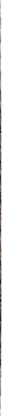 (сердца, серповидно-клеточная анемияАкушерско-гинекологический анамнезРоды в анамнезе >3Многоплодная беременностьДегидратация(Затяжные роды (>24 чПолостные или ротационные щипцыЭкстренное кесарево сечение(Длительная иммобилизация (более 4 сутокХирургическое вмешательство во время беременности или в послеродовомпериоде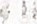 Послеродовое кровотечение >l литраПреэклампсия Тяжелая форма преэклампсии, внутриутробная гибель плода во время данной беременности lV Тромбофилии (гомозиготная мутация фактора V Лейдена, протромбина (Э(202 ША, антифосфолипидный синдром, дефицит ATIII, протеина S и СФакторы риска кровотечения во время беременности, родов или послеродовою(периода (RCOG Green-top Guideline No.37aДородовые или послеродовые кровотеченияВысокий риск массивНOГ0 кровотечения (например, при предлежании (плацентыГемофилия или другие диагностированные нарушения свертываемости крови«например, болезнь фон Виллебранда или приобрелснная коа»лопатия(Тромбоцитопения (количество тромбоцитов менее 75 х 109Острый ИНСУЛЬТ Е предшествующие 4 недели (ишемический или (геморрагическийПочечная недостаточность (скорость клубочковой фильтрации менее 30 (мл/мин/1.73 м2Печеночная недостаточность (протромбиновое время выше нормы или(имеющееся варикозное расширение венНеконтролируемая артериальная гипертензия (систолическое артериальное давление выше 200 мм рт.ст. или диастолическое артериальное давление выше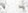 (. 120 мм ртхт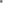 Клиническая картинаТЭЛА наиболее часто встречается в послеродовом периоде. Более 80 0/0 всех случаев происходит после операции кесарево сечение на 5—7-е сутки послеоперационного периода. К этому времени завершается формирование эмбологенного тромбоза. С учетом расширения диапазона физических нагрузок вполне вероятно нарушение непрочной связи тромба с венозной стенкой или его фрагментация, что и приводит к ТЭЛА. Наиболее частой причиной развития тромбоэмболии легочной артерии является тромбоз вен в бедренноподвздошном треуольнике. Для стратификации риска венозной тромбоэмболии рекомендуется использовать категории риска материнской венозной тромбоэмболии во время беременности, после родов и после кесарева сечения (адаптировано из French Thrombophilia and Pregnancy concensus conference, 2003) по Грищенко 0.13. с соавторами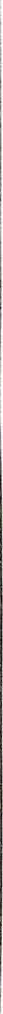 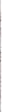 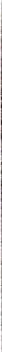 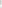 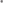 Острая тромбоэмболия проявляется яркой только при окклюзия более 30—500/0 легочного артериального русла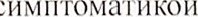 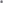 В случае адекватности срабатывания компенсаторных механизмов пациент погибает не сразу, но при отсутствии лечения быстро прогрессируют вторичные гемодинамические нарушения, особенно при рецидивировании трог 16оэмболий в ближайшие часы. Существенно ухудшают компенсаторные возможности и ухудшают прогноз заболевания сердечно-сосудистой системы. В более легких случаях гемодинамические нарушения менее выражены и клинически проявляются кровохарканьем, плевритом и другими симптомами ш:фаркта легкого:(Клиническая классификация ТЭЛА (МКБ-10По остроте развития патологического процесса: острая; подострая; (1 (хроническая (рецидивирующая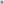 По объему поражения сосудов: массивная (сопровождающаяся (2 шоком/гипотензией); субмассивная (сопровождается дисфункцией правого желудочка без гипотензии); немассивная (нет гемодинамических нарушений(или признаков правожелудочковой недостаточности По наличию осложнений: с развитием инфаркта легкого; с развитием (З легочного сердца; без упоминания о легочном сердце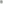 По этиологии: связанная с глубоким венозным тромбозом; амниотическая, (4 связанная: с абортом, внематочной беременностью, беременностью м родами;(идиопатическая (без установленной причины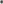 Предлагается стратификация пациентов на группы высокого и невысокого риска, а среди последних выделяются подгруппы умеренного и низкого риска. Высоким риском считается риск ранней смерти (смерти в стационаре или в течение 30 суток после ТЭЛЛ), превышающий 15 0/0, умеренным — до 15 0,4, низким — менее 194. Для определения риска рекомендуется ориентироваться на три группы маркеров: клинические, маркеры дисфункции правого желудочка и .маркеры повреждения миокардаДля группы ВЫСОКОГО риска характерны: шок или гипотензия в течение 1 5 мин, вне связи с аритмией, туповолемией или сепсисом; признаки дисфулкции правого желудочка в виде ЭхоКГ-маркеров его дилатации, гипокинезии или перегрузки, дилатации правого желудочка по результатам спиральной компьютерной томографии (КТ). Для высокого риска характерны также повышение уровня в крови мозгового натрийуретического пептида, повышение давления в полостях правых отделов сердца по результатам катетеризации сердца. Повреждение миокарда характеризуется положительным тестом на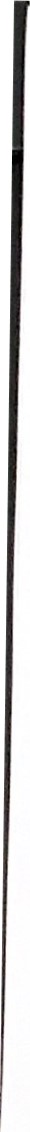 .тропонин Т или 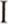 В группе умеренного риска гемодинамика относительно стабильна, имеются „маркеры дисфункции правого желудочка и повреждения миокарда У больных с низким риском смерти на фоне стабильной  не определяются признаки дисфункции правого желудочка и повреждения миокарда. Вероятность ТЭЛЛ можно оценить по шкале М. УМ Roges и P.S. Wells (2001) или, так называемой, Женевской шкале (С]. le Gal et al., 2006). ТЭЛА характеризуется неспецифической клиникой и СХОжсСТЫО с другими заболеваниями. Тем не менее в 9094 случаев предположение о ТЭЛА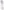 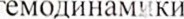 .основывается на клинических симптомахВсе симптомы подразделяются на общие, функциональные, болевые и . застойные 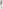 . Эти симптомы формируют СИМТОМОКОМПЛеКСЫ, развивающиеся пул ТЭЛЛ:К ним относятся,острая сердечно-сосудистая недостаточность,острая коронарная недОСТаТОЧНОСТЬострая асфиксия-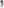 церебральный сйй}цэом,абДОМИНаЛЬПЫЙ синдром.аллергический синдром-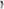 Наиболее частыми симптомами ТЭ-ЛА являются инспираторная одышка, тахикардия (более 100 уд./мин.), боль в грудной клетке, кровохарканье, лихорадка (более 38,5 С), сухой кашель. Выслушиваются хрипы в легких. Отмечается возбуждение и чувство «страха смерти», потлИВОСТЬ, бледность или цианоз, падение АД, обморок. Изменение состояния пациента при ТЭЛА.происходит внезапно. Он становится беспокоен или апатиченПри окклюзии мелКих ветвей легочной артерии может отмечаться лишь общая слабость, без клинических проявлений. Пациенты могут жаловаться на стеснение в груди, чувство сдавления в сердце. Типичным является развитие быстро протрессирующей тахикардии. Характерно резкое падение артериального давления. Кожа может приобретать бледный или сероватый опенок. При массивной ТЭЛА внезапно появляется цианоз шеи и верхней половине туловища. При окклюзии мелких ветвей легочной артерии цианоз возникает только на губах и крыльях носа. По мере развития острой правожелудочковой недостаточности развиваются диспноэ или тамтпноэ. Наблюдается набухание шейных вен и патологическая пульсация в эпигастрии. Над мечевидным отростком аускультативно выслушивается систолический шум и «ритм галопа». Над легочной артерией выслушивается акцент П тона, однако, из-за физиологической умеренной гипертензии в малом круге кровообращения, у беременных значение этого симптома нивелируется. Важным признаком при ТЭЛА является кровохарканье, которое обычно появляется на 3—7 сутки и указывает на развитие инфаркта легкого. В зоне эмболии возможно развиватие экссудативного реактивного плеврита, который проявляется острой болью в груди, усиливающейся при дыхании и кашле. Раздражение эмболом нервных окончаний в стенке легочных артерий вызывает нестерпимую боль. При тяжелых расстройствах гемодинамики нарушается микроциркуляция, в результате чего присоединяются острая почечная недостаточность церебральные нарушения (гипоксемия, судороги, рвота, сонливость обмороки,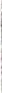 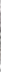 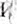 .(комаНа 2—5 неделе после ТЭЛА может развиваться аллергический синдром, включающий в себя появление кожной сыпи, зуда и эозинофилии. При инфаркте легкого может отмечаться желтуха, чаще — у бОЛЬНЫХ с сердечной недостаточностью или вследствие гипербилирубинемии, вызванной разложением гемоглобина в очаге инфаркта. Дебютом ТЭЛА у беременных может стать кратковременный обморок или потеря сознания, которые могут быть недооценены как симптом тромбоэмболииДиагностикаВедение беременных при ТЭЛА или при высоком риске ее развития, осуществляется по определенному алгоритму, который включает в себя: выделение групп риска развития ТЭЛА и проведение ее профилактики, диагностику ТЭЛА при появлении клинических симптомов, комплексноелечение пациенток с ТЭЛА, решение вопроса о возмОЖНОСТИ Вына№ивания беременности, ведение беременности и родоразрешения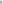 Методы исследования при тромбоэмболии легочной артерии разделяют на 3 туппы: обязательные, верифицирующие и уточняющие Обязательные исследования: контроль АД, регистрация электрокардиограммы, рентгенография органов грудной клетки, эхокардиография, анализ газов крови, определение Д-димеров в крови, тропонина Т и 1, МВ-фракции креатинфосфокиназы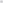 Проводятся всем пациентам с подозрением на ТЭЛА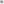 Верифицирующие исследования: ангиопульмонография, спиральная компьютерная томография и вентиляционно-перфузионная сцинлмграфия легких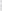 Позволяют определить локализацию, характер и объем эмболии Уточняющие исследования: чреспигцеводная эхокардиография, УЗИ вен нижних конечностей, тазовых вен, нижней полой вены, импедансная плетизмография вен нижних конечностей, контрастная флебография, флебосцинтиграфия с Тс99т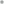 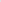 Выявляют источник эмболизации летчной артерии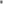 При подозрении на ТОЛА у беременных диагностику необходимо начинать с определения уровня Д-димеров и ЭКГ. Однако уровень Д-димеров у беременных не является специфичным маркером ТЭЛА, так как при беременности он повышается до 1000 МКГ/Л. Диагностически значимо нарастание Д-димеров до 2000 мкг/л и более наряду с клиническими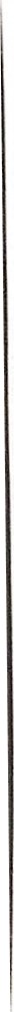 .проявлениями ТЭЛАЭлектрокардиография позволяет диагностировать признаки перегрузку правых отделов сердца и ишемию миокарда. Для массивной тромбоэмболии характерны нарушения метаболических процессов в правом желудочке, которые проявляется тахикардией, блокадой правой ножки пучка Гиса, экстрасистолией, мерцанием и трепетанием предсердийРентгенологические признаки ТЭЛА малоспецифичны и ВЫЯВЛЯЮЛСЯ только у 400/0 пациентов и помогают исключить другие ПРИЧИНЫ одышки и боли в грудной клетке. К ним относятся: выбухание ЛСГОЧНО|Х) конуса; резкое расширение корня легкого; расширение тени сердца вправо; картина «ампутации ветвей легочной артерии»; снижение прозрачности ишемизированного легкого; обеднение легочного рисунка (симптомВестермарка); наличие треутльной тени инфаркта (признак Хамсера); высокое и малоподвижное стояние купола диафрагмы на стороне поражения;.плевральныЙ выпотЭхоКГ имеет большое значение и используется для дифференциальнойДИаГНОСТИКИ ТЭЈЩА с другой патологией сердечно-сосудистой системы. Для ТЭЛА характерны: гипертрофия, дилатация и гипокинезия правого желудочка; трикуспидальная регургитация; тромбы в легочном русле или сердне•, признаки легочной гипертензии; перикардиальный выпот; парадоксальное движение межжелудочковой перетродки; утолщение передней стенки правого желудочка.и межжелудочковой перетродки в ранние сроки развития ТОЛАИсследование газового состава крови у пациенток с “ГЭЛА позволяет ВЫЯВИл гИПОКСИЮ и ГИПОК€ШНИТО, ОДНт<О у 150,4 разовыЙ состав артериальной крови.может ОСТтЗТГЬСЯ нормальнымнижних  ПРИ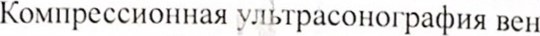 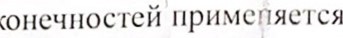 ПОВЫШеНИИ Д-димеров. Выявление проксимального тромбоза глубоких вен является достаточным критерием для назначения антикоагулянтной терапии без дальнейшей диагностикиСпиральная компьютерная томография применяется при отсутствии результатов предыдущих исследований. Она помогает визуализировать тромбоэмболы в легочных артериях до субсегментарного уровня легочных .артерийМетод вентиляционно-перфузионной сцинтиграфии не инвазивен и высоко информативен. Он основан на внутривенном введении меченных технецием (Тс99т) частиц макроагрегатов альбумина и позволяет выявить участок легких с нарушенным кровоснабжением — «холодный очаг». Для ТЭЛА характерно выявление гипоперфузии легких на фоне нормальной вентиляции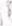 ((перфузионно-вентиляционное несоответсвие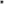 Ангиопульмонография является одним из самых информативных методов диагностики легочных эмболий, так как позволяет верифицировать дефект наполнения сосуда и его «ампутацию» в результате закупорки тромбом, что позволяет определить точную локализацию даже малых тромбов до 1—2 мм в субсегментарных артериях. Однако, его применение ограниченно в связи с.ВЫСОКИМ риском осложнений и значительной лучевой нагрузки на ПЛОд При ТЭЛА у беременных и после родов стратегия лечения зависит ст степени риска и по некоторым позициям отличается от стандартной. Леченис подтвержденной тромбоэмболии разделяется на симптоматическое специфическое. В рамках симптоматической терапии: проводятся реанимационные мероприятияя оксигенотерапия, при необходимости искусственная вентиляция легких (при нарастающей ГИПОКСеМИИ, раО2< 60 мм. РТ. ст); при падении уровня систолического артериального давления (САД) <90 Мм.рг. ст., показано внутривенное введение ГИДРОКСИЭТИЛИРОВ[ШНОГТ) крахмала объемом не более 500 мл (до достижения САД более 100 мм. РТ. ст.), с инотропной целью используют допамин, добутамин; для КУПИРОВаНИЯ болевого синдрома применщот фентанил с дроперидолом, морфин (при разви гии отека легких и неэффективности других препаратов); для купирования бронхоспазма и артериолоспазма вводится внутривенно мл PgE2 (простенон, простин), если эффекта не последовало показано повторное внутривенное введение мл PgE2, так же возможно применение атропина дозе 0,5 мл РА) раствора; показано назначение ингибиторов фибринолиза (внутривенно капельно вводятся трасилол или контрикал в дозе 20000—50000 ЕД); для предупреждения развития инфаркт-пневмонии применяются антибиотики ШИРОКОГО спеюгра действия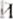 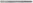 ((цефалосиорины, макРОЛИЈ(Ы, полусинтетические ПСНИЦИЛЛИНЫ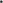 ЛечениеГлавная роль в ведении больных с ТОЛА принадлежит ашшкоатуяптной терапии. Своевременно начатая и активная антикоагулянтная терапия значительно уменьшает риск смерти и рецидивов тромбоэмболий, и поэтому рекомендуется не только у лиц с подтвержденным диагнозом, но и при достаточно высокой вероятности ТЭЛА еще в процессе диагностики. Системный тромболизис во время беременности показан только при развили массивной тромбоэмболии легочной артерии. Он максимально эффективен в первые 24—72 часа. Проведение тромболизиса абсолютно противопоказано при внутреннем кровотечении, недавно перенесенном внутричерепном кровоизлиянии, первые 1 5 суток послеоперационного и послеродового периода. В клинической практике сегодня применяются стрептокиназа, урокиназа и тканевой активатор плазминогена (альтеплаза). Эффеюг от применения аЛЬТеПЈКВЫ наступает через 15 минут, что определяет ее преимущество по сравнению с другими тромболитиками. Однако, достоверных данных об эффекивности тромболизиса и безопасности для матери и плода в настоящее время нет. После тромболизиса необходимо назначения антикоагулянтной терапии для профилактики ретромбоза, основанной на применении нефракционнированного и низкомолекулярных гепаринов, а так же эральных антикоагулянтов непрямого действия. В акушерстве целесообразно лрименять нефракционный или низкомолекулярный гепарин, поскольку они не проникают через плаценту и не вызывают побочные эффекты со стороны плода. Быстрый эффект достигается назначением нефракционированного гепарина (НФГ). При высокой вероятности ТЭЛА допустимо начинать вводить гепарины до получения результатов объективного исследования (100 Ед/кг в течение 5 минут), что будет препятствовать дальнейшему росту и образованию тромба. По показаниям одновременно с гепарином может быть показана трансфузия свежезамороженной плазмы из расчета 10—15 мл/кг. При применении НФГ (цель гепаринизации — увеличение АЧ“ГВ в 1,5—2 раза) надлежит осущесцвлять контроль АЧТВ через б часов, в последующем, после подбора индиуидуал,ной дозы— через 12—24 часа. После купирование острой фазы ТЭЛА следуељ перейти на титрование НФГ в дозе 30000—50000 ЕД в сутки, далее 1000—2000 Ед/час. Через 5—7 дней терапии нефракционный гепарин начинают вводить подкожно, либо заменяют на низкомолекулярные гепарины. Раз в три дня необходимо контролировать МНО, количество тромбоцитов и антитромбина Ш.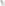 При возникновении кровотечения, показано внутривенное введение протамина сульфат 50—100 мг, после чего через 15 мин контролируют АЧТВ и ПРИНИмаЮТ решение о возобноцлении титрования гепарина. При проведении антикоагулянтной терапии следует осуществлять тщательный МОНИТОРИНГгемостаза,НМГ (фрагмин, фраксипаринфизиологических величин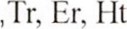 ,антитромбин Ш, печеночные трансаминазы протеины кровиРекомендовано одновременно с применением гепарина назначать препараты кальция в дозе 1500 мг/сутки для профилактики остеопороза. Внутривенную инфузию гепаринов (НФГ и НМГ) необходимо прекратить за 4—6 часов, а подкожное введение за 12—24 часа до родоразрешения . При незапланированных родах их отменяют сразу после начала родовой деятельности.Антикоагулянтную терапию необходимо проводить 3—6 месяцев во время беременности и 6—12 недель после родов, а так же до 12 месяцев женщинам с антифосфолипидным синдромом, тромбофилиями и при сочетании тромбофилии с рецидивами венозного тромбоза. После родов целесообразнее применять НМГ. Их назначение возможно через 3—6 часов после родов или 6—8 часов после кесарва сечения. Во избежание возникновения спинальной и эпидуральной гематомы, не рекомендуется проводить региональную анестезию в течение 24 часор после приема последней терапевтической дозы гепарина и в течение 12 часов после последней профилактической дозы. В связи выраженными ПОбОЧНЫМИ эффектами, применение оральных коагу,цянтов (варфарин) во время беременности противопоказано. Назначение варфарина возможно в послеродовом периоде со 2—3 дня, параллельно с введением гепаринов, стартовая доза препарата 5 мг в сутки. По достижении увеличения МНО (контроль раз в сутки) в 2 раза ГенаРИНЫ ОТМ"НЯЮТСЯ, а терапия варфарином продолжается до 12 недель. Кава-фильтры ИСПОЛЬЗУЮТ только при противопоказаниях к антикоагулянтной терапии, ее осложнениях и рецидивирующей, ТЭЛЛ с формированием легочной гипертензии, а так же если обширная тромбоэмболия ВОЗНИКаеТ за 2 недели до родов. Установки кавафилыров ПРОГИВOПОКаваНа при септицемии и неконтролируемой коагулопатии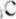 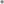 РодоразрешениеМетодом выбора родоразрешения у пациенток с ТЭЈIА является операция кесарево сечение, которое противопоказано, если пациентка находится в крайне тяжелом состоянии если родовая деятельность отсутствует. При удовлетворительном состоянии женщины и плода возМОЖНО родора•зрешсние через естественные родовые пути, но при условии, что эпизод ТЭЛЛ имел место не менее месяца назад и у пациентки установлены кава-фильтры. Важным фактором предотвращения тромбоэмболических осложнений является их рациональная неспецифическая профилактика. Которая включает в себя применение средств, усиливающих антитромботические свойства стенки сосудов, такие как фитин, глутаминовая кислота (назначаются за 2—3 недели до родов и в течение 2—3 недель после родов); использование эластического трикотажа; применение неинвазивной низкочастотной гемомагнитотерапии. При выявлении флотгирующего тромба нижних конечностей целесообразна чрескожная имплантация кава-фильтра. Возможно применение флеботонические средства (венорутон, детралекс, лиотон-гель, гепариновая мазь, троксевазиновая мазь). Важно обеспечить адекватное обезболивание в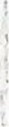 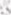 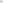 .родахВыводыТромбоэмболические осложнения увеличивают ишзалидшацшо пациенток и ухудшают качество их жизни. Тромбоэмболия легочной артерии относилась к непредотвратимым причинам материнской смертности. Однако, своевременное выявление факторс*}} риска и профилактика тромботических осложнений как во время беременности, так и во время родов и в послеродовом периоде,. позволяют снизить материнскую и перинатальную смертность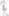 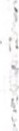 Список литературыРаспоряжение лг2 575 «Об утверждении регионального клинического (1 протокола профилактики и лечения тромбоэмболии легочной артерии в акушерстве и гинекологии» от 30 июня 2015 годаТромбоэмболия легочной артерии в акушерской практике» Прасмьпдкий » (2О. Т., Ялонецкий И.З., Грачев СС. - 2015 г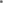 Венозные осложнения у беременных» в и. Медведь, В.А. Бенюк, С.Д. » (ЗКоваль - Медицинские аспекты здоровья женщины ЛГУ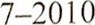 Акушерство : национальное руководство под ред. Г. М. Савельевой, Г. (4Сухих, В. Н. Серова, В. Е. Радзинского. - 2019 гАнтикоагулянт значениеПоказатель	Нео 	моеНФГ (гепарин) выше нормыАЧТВВ Г,5-2 разаклексан) мкг/лМКГ/МЛНепрямые антикоатулянтыГ)-димерНе ВЫШе 2—5Не выше 500варфарин) от 2 до ЗМНОДолжно составлять)ПТВ выше нормы ,НФГ, НМГВ 1,5—2 разанепрямые антикоагулянты нормальныхФибриноген, числоВ пределах